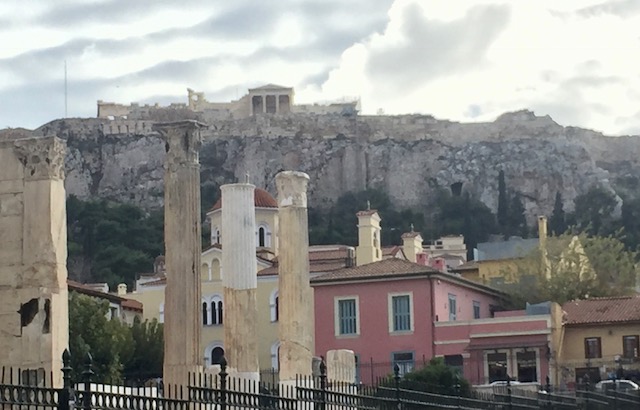 Tuesday July 17th 2018 9:30-4:30 pmThe Building of Rectorate, Panepistimiou Str 30, ATHENS 10679Workshop Registration 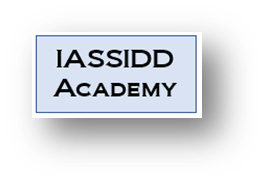 Communication Sponsor   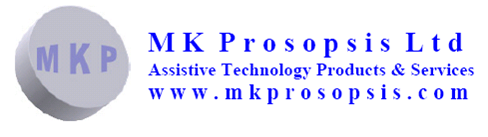 First Name (please print clearly in CAPITAL letters):Last Name (please print clearly in CAPITAL letters):Email address (please print clearly):REGISTRATION: Tick the workshop you wish to attend;___ 1: Integrated approach to health and wellbeing of people with IDD___ 2: Recent advances in the diagnosis and management of autism in routine care___ 3: Sexuality – Enabling Rights and Choices___ 4: Understanding Down Syndrome___ 5: Mental illness sin people with IDD
___ 6: Parent support in families of people with IDDRETURN THIS PAGE BY EMAIL TO: LINDA LINDEN, IASSIDD Secretariat – admin@iassidd.org 